JELENTKEZÉSI LAP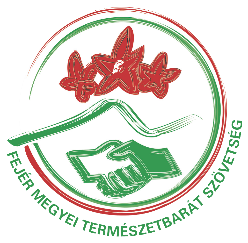 A FEJÉR MEGYEI TERMÉSZETBARÁT SZÖVETSÉG 
2022. évi középfokú Bronzjelvényes gyalogos szakági túravezetői tanfolyamáraJelentkező adatai:A jelentkező korábbi természetjáró tevékenysége:Jelentkezési nyilatkozatAlulírott vállalom a túravezető tevékenységet. A túravezetői oktatási és vizsgaszabályzatban közzétett jelentkezési feltételeknek megfelelek. Kijelentem, hogy eszméletvesztéssel járó betegségben nem szenvedek, és nem szenvedtem, büntetve nem voltam. Felelősségem tudatában kijelentem, hogy a jelentkezési lapon általam kitöltött adatok a valóságnak megfelelnek.Kelt:			………………….aláírásNév:Születési névSzületési Idő (év.hó,nap):Anyja neve:Lakcím (irányítószámmal):Levelezési cím (irányítószámmal):E-mail cím:Telefonszám:Legmagasabb iskolai végzettség:MTSZ tagság kezdete:Jelenlegi természetjáró szervezetének neve:Természetjáró minősítése:Az MTSZ-ben korábban szerzett túravezetői minminősítéseMennyi szervezett egyesületi túrán vett részt az elelmúlt három évben-ben?Sorolja fel a teljesített túramozgalmakat, ha nem teljesített, akkor "nincs" szót kérem beírni